№70(688) 			 		   	                  16 ноября 2017г.Официальное издание органов местного самоуправленияШапкинского сельсовета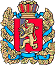 ШАПКИНСКИЙ СЕЛЬСКИЙ СОВЕТ ДЕПУТАТОВЕНИСЕЙСКОГО РАЙОНА	КРАСНОЯРСКОГО КРАЯ	                     РЕШЕНИЕ                     15.11.2017 г.		         п. Шапкино	            	       № 29-111р О внесении изменений и дополнений в решение Шапкинского сельского Совета депутатов от 27.12.2016г № 18-72р «О бюджете Шапкинского сельсовета на 2017 год и плановый период 2018-2019годов» Шапкинский сельский Совет депутатов РЕШИЛ:1. Внести в решение Шапкинского сельского Совета депутатов от 27.12.2016г № 18-72р «О бюджете Шапкинского сельсовета на 2017 год и плановый период 2018-2019 годов» следующие изменения и дополнения:Статью 6 Решения Шапкинского сельского Совета депутатов от 27.12.2016г № 18-72р «О бюджете Шапкинского сельсовета на 2017 год и плановый период 2018-2019 годов» дополнить п.13,14,15 следующего содержания: «13) в случае перераспределения бюджетных ассигнований, предусмотренных главному распорядителю средств бюджета сельсовета в пределах 10 процентов объема указанных бюджетных ассигнований»; «14) в случае внесения изменений Министерством финансов Российской Федерации в структуру, порядок формирования и применения кодов бюджетной классификации Российской Федерации, а также присвоения кодов составным частям бюджетной классификации Российской Федерации;»«15) в случае исполнения исполнительных документов (за исключением судебных актов) и решений налоговых органов о взыскании налога, сбора, пеней и штрафов, предусматривающих обращение взыскания на средства местного бюджета, в пределах общего объема средств, предусмотренных главному распорядителю средств местного бюджета.»Контроль за исполнением настоящего Решения оставляю за собой.Настоящее решение вступает в силу с момента опубликования (обнародования) в газете «Шапкинский вестник» и подлежит размещению на официальном интернет-сайте администрации Шапкинского сельсовета.Глава Шапкинского сельсовета –Председатель Шапкинского сельскогоСовета депутатов                                                                                            Л.И. ЗагитоваОтпечатано в администрации Шапкинского сельсовета на персональном компьютере по адресу: Россия, Красноярский край, Енисейский район, п. Шапкино, ул. Центральная, 26, тел. 70-285 Распространяется бесплатно. Тираж 10 экз.